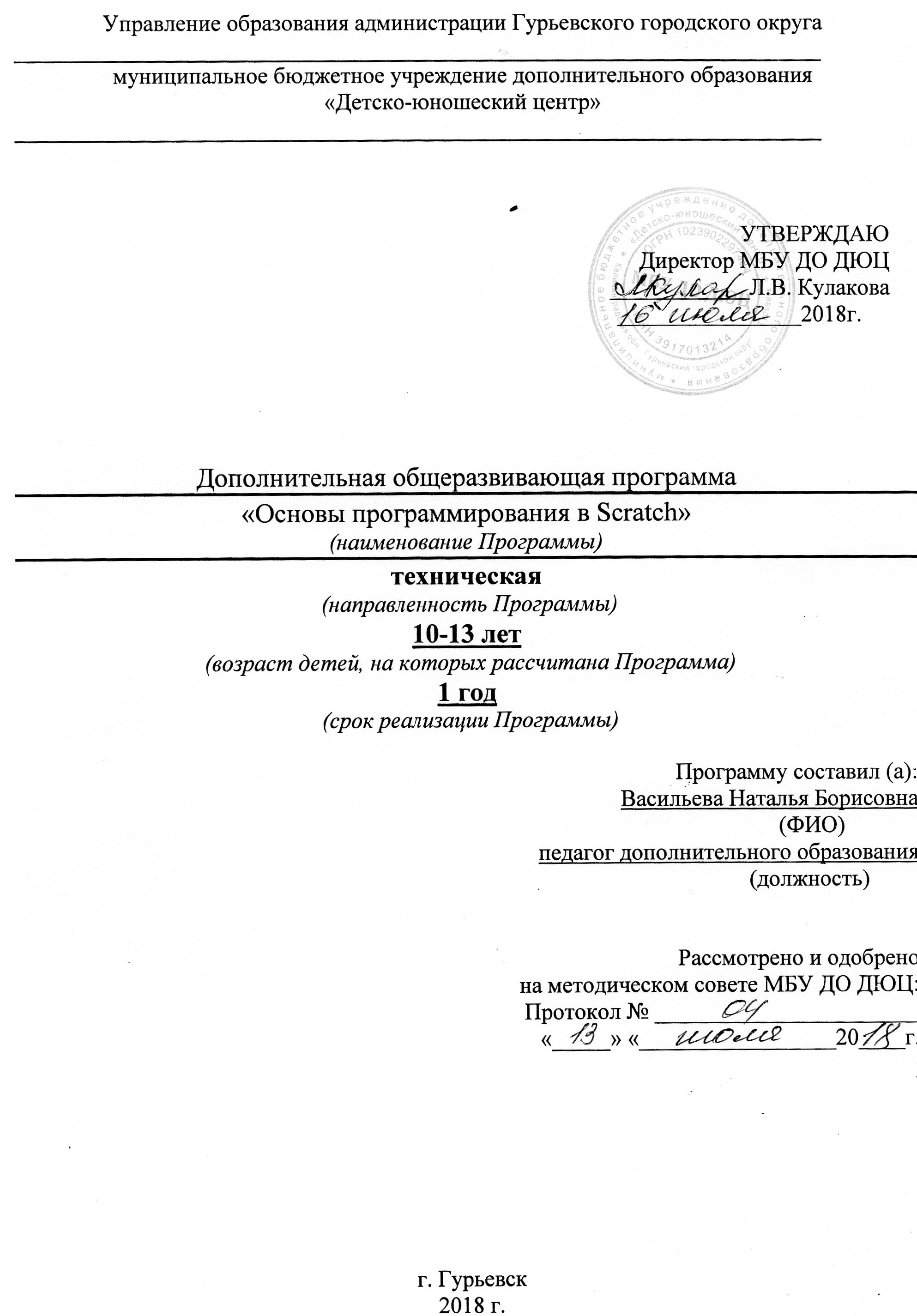 ПОЯСНИТЕЛЬНАЯ ЗАПИСКАОбразовательная программа  «Лаборатория Евробот»  имеет техническую направленность  и ориентирована на научно-техническую подготовку  подростков, формирование творческого технического мышления, профессиональной ориентации обучающихся.Новизна, актуальность, педагогическая целесообразность, практическая значимость образовательной программы 	Сегодня  Россия стоит на пороге эволюционного перехода от индустриальной экономики к инновационной экономике знаний. В связи с этим назрела острая необходимость решения кадровых проблем модернизации страны путем воспитания нового поколения исследователей, разработчиков и рабочих для высокотехнологических отраслей. Важными приоритетами  социально-экономической политики сегодня становятся привлечение детей и  молодёжи в научно-техническую сферу профессиональной деятельности и повышение престижа научно-технических профессий – от рабочих до инженеров и от изобретателей до инноваторов. Переход экономики России на 5-й, 6-й экономический уклад  предполагает широкое использование наукоемких технологий и оборудования с высоким уровнем автоматизации. Все современные  технологические процессы связаны с электронными технологиями, которые будут и в дальнейшем развиваться и совершенствоваться. Образовательная программа является самостоятельным образовательным блоком  многоуровневой  модели непрерывного инженерного образования, реализуемой в МБУ ДО ДЮЦ г. Гурьевска и  логическим продолжением  курса «Робототехника». Программа носит ознакомительный характер. Предметом изучения являются принципы и методы разработки, конструирования и программирования электронных автоматизированных и робототехнических систем на базе наборов для конструирования Lego и Tetrix, а так же с использованием любых других материалов и технологий, необходимых для выполнений заданий регламента соревнований EUROBOT в текущем учебном году. EUROBOT  - это международные соревнования роботов, созданных студентами и школьниками. Соревнования открыты для молодых людей со всего мира.  В настоящее время движение Евробот объединяет 450 команд из 30 стран Европы, Азии, Америки и Африки.Робототехника – это комплексная дисциплина, сочетающая в себе достижения механики, электроники, программирования. Каждый спроектированный и построенный робот является плодом коллективных усилий специалистов разного профиля, результатом слаженной командной работы. Роботы должны автономно: управлять движением, решать навигационные задачи, активно работать с геометрией и цветом объектов, иметь средства работы с неориентированными объектами, уметь выбирать объекты из «навала», уметь раскладывать объекты в заданные контейнеры. Все эти задачи имеют однозначную «интеллектуальную окраску», что подчеркивает их актуальность и новизну.  Робототехнические соревнования дают возможность раскрыть свое техническое воображение, открывают дискуссионную площадку для обмена идеями, технологиями, советами и инженерными знаниями в дружеской атмосфере. Созидательность в основах и на границах дисциплин помогает в будущих профессиональных разработках участников, вне зависимости от тематики их дальнейших исследований.По техническому регламенту соревнований новые правила объявляются для участников в октябре. В течение 6 месяцев молодые разработчики готовят своих роботов для участия в соревнованиях. Национальный этап с участием зарубежных наблюдателей представителей Ассоциации Евробот выявляет три лучшие команды, которые выходят в международный Финал. Регламент EUROBOT  и требования к роботам меняются каждый год, и каждое очередное соревнование рождает новые идеи и свежие решения. Несмотря на безусловную научно-образовательную направленность, EUROBOT   не является мероприятием исключительно для профессионалов. Это увлекательнейшее спортивное шоу, широко освещаемое в прессе и на европейских телеканалах. Популярность соревнований привлекает высокотехнологические компании, которые спонсируют проведение турнира, подготовку национальных команд, а также создание национальных лиг EUROBOT. Не случайно постоянную поддержку командам EUROBOT оказывают такие компании, как RENAULT, SIEMENS и др. Сегодня становится ясно, что современные высокотехнологичные науки требуют новых форм в их изучении и преподавании. За время существования EUROBOT зарекомендовал себя как уникальная инновационная образовательная технология, направленная на поиск, подготовку и поддержку высококвалифицированных научно-инженерных кадров с практическим опытом командной работы на стыке перспективных областей знаний.Отличительной особенностью образовательной программы от уже существующих является ее направленность на подготовку учащихся к участию в соревнованиях Eurobot.Целесообразность изучения данного курса определяется: возможностью  продолжить  обучение  в области  робототехники для учащихся средних и старших классов;расширением возможностей для проектной и исследовательской деятельности  учащихся в различных предметных областях;возможностью развить и применить на практике знания, полученные в школе на уроках информатики, физики, математики;Ключевые понятия образовательной программы (этого раздела не было раньше в пояснительной записке, общие понятия можно скопировать)В образовательной программе используются следующие термины и понятия:Общие термины:Дополнительная общеобразовательная программа – документ, определяющий содержание дополнительного образования. К дополнительным образовательным программам относятся: дополнительные общеразвивающие программы, дополнительные предпрофессиональные программы (Ст.12 п.4 ФЗ-273 «Об образовании в РФ»).Учебный план – документ, который определяет перечень,   последовательность и распределение по периодам обучения учебных предметов, курсов, дисциплин (модулей), практики, иных видов учебной деятельности и, если иное не установлено настоящим Федеральным законом, формы промежуточной аттестации обучающихся.Рабочая программа – часть образовательной программы, определяющий объем, содержание и порядок реализации дополнительных общеобразовательных программ.  Учащиеся – лица, осваивающие образовательные программы начального общего, основного общего или среднего общего образования, дополнительные общеобразовательные программы;Средства обучения и воспитания – приборы, оборудование, включая спортивное оборудование и инвентарь, инструменты (в том числе музыкальные), учебно-наглядные пособия, компьютеры, информационно-телекоммуникационные сети, аппаратно-программные и аудиовизуальные средства, печатные и электронные образовательные и информационные ресурсы и иные материальные объекты, необходимые для организации образовательной деятельностиСпециальные термины: Регламент – правила, устанавливаемые организаторами соревнований, действующие в течении учебного года.Цель:Создать условия для развития творческого и интеллектуального развития подростков  через проектную деятельность в рамках подготовки к участию в соревнованиях EUROBOT. Задачи:Обучающие:Обучить базовым принципам работы механизмов;Обучить принципам программирования механизмов для выполнения заданных Регламентом соревнований манипуляций;Обучить созданию 3Д моделей;Обучить принципам работы с цифровыми датчиками, исполнительными устройствами;Развивающие:Развивать коммуникативные навыки, умение работать в команде;Развивать активное творческое мышление;Развивать познавательную активность учащихся  посредством включение в проектную деятельность;Развивать  интерес учащихся к различным областям электроники, программирования и роботостроения;Принципы отбора содержания образовательной программы Программа носит практико-ориентированный характер. Первая часть программы направленна на проработку опыта создания роботов по прошлогоднему Регламенту, вторая часть – на выполнение заданий текущего соревновательного сезона и отработку действий команды на соревнованиях.	Сложность практических заданий соответствует возрастным особенностям учащихся. Кроме того, образовательная программа позволяет использовать на практике знания, полученные учащимися в общеобразовательной организации по предметам физика, информатика, технология в 6-11 классах. Межпредметные  связи В образовательной программе реализуется связь между следующими  школьными предметными областями:Информатика: развитие алгоритмического мышления, формирование навыков разработки алгоритмов и программ;Физика: применяются  теоретические знания из раздела «Механика», «Электротехника»;Технология:  формирование навыков использования измерительного, паяльного оборудования;Математика: применяются навыки устного счета; навыков пространственного построения объектов.Формы организации учебного процесса. Основной формой обучения является практическая работа, которая выполняется  группами (7-8 человек).Используются также различные методы обучения: словесный (рассказ, беседа, лекция);наглядный (показ, демонстрация, экскурсия);практический (работа над чертежом, эскизом, созданием модели, макета);исследовательский (самостоятельный поиск эскизов, чертежей для   разработки моделей, макетов).репродуктивный метод (деятельность обучаемых носит алгоритмический характер, т.е. выполняется по инструкциям, предписаниям, правилам в аналогичных, сходных с показанным образцом ситуациях); объяснительно-иллюстративный метод; метод проблемного изложения материала; частично-поисковый.Возраст детей Образовательная программа рассчитана на детей   12-18    лет. Условия набораНабор учащихся осуществляется на бесконкурсной основе, в объединение принимаются все желающие. Желательно иметь опыт конструирования и программирования роботов, созданных на основе образовательной линейки LEGO MINDSTORMS (EV, NXT)/Прогнозируемые результатыПо окончанию обучения учащиеся будут знать и уметь:Знать основные программирования;Знать основы функционирования механизмов;Уметь соотносить цель создания механизма и способ ее достижения;Уметь строить 3Д модель;Знать базовые алгоритмы движения и ориентации робота в пространстве;Уметь самостоятельно находить информацию в сети интернет, работать в команде;Механизм оценивания образовательных результатов Контроль уровня освоения материала учащимися осуществляется по результатам выполнения теоретических заданий на каждом этапе подготовки к соревнованиям, преимущественно в виде защиты минипроекта. Критерии оценки качества выполнения практических осуществляются путем подсчета количества очков на основе Регламента текущего соревновательного года.Важным элементом механизма оценивания образовательных результатов является рейтинг творческой активности учащихся в конкурсах, выставках и иных мероприятиях различных уровней. Проекты, разработанные учащимися, могут быть Формы подведения итоговпо результатам конкурсных работ на муниципальной, областной выставке НТТМ;по результатам соревнований.Организационно-педагогические условия реализации программыОбразовательный процесс осуществляется на основе учебного плана, рабочей программы и регламентируется расписанием занятий.В качестве нормативно-правовых оснований проектирования данной программы выступает Федеральный закон Российской Федерации от 29.12.2012 г. №273-ФЗ «Об образовании в Российской Федерации», приказ Министерства образования Российской Федерации от 29.08.2013 г. № 1008 «Об утверждении порядка организации и осуществления образовательной деятельности по дополнительным общеобразовательным программам», Устав учреждения, правила внутреннего распорядка обучающихся, локальные акты учреждения. Для организации занятий  необходим  набор  деталей (из расчета одного набора на группу в два человека), программное обеспечение (распространяется бесплатно), компьютер с выходом в сеть Интернет (один на группу в два человека), тренировочные поля.Образовательная программа обеспечена необходимыми методическими разработками,  дидактическим материалом. Режим занятий Занятия по образовательной программе проводятся в течение всего календарного года, без каникулярного времени. Календарный год делится на два периода – учебный год, летнее время. Начало учебного года: 1 сентября ежегодно;Окончание учебного года – 31 мая ежегодно;Продолжительность учебного года (аудиторные занятия) – 36 недель;Начало летнего периода – 1 июня ежегодно;Окончание летнего периода – 31 августа ежегодно;Занятия в каникулярное время – 10  недель; (внеаудиторные занятия)Самоподготовка – 6 недель;Образовательная программа рассчитана на один год обучения. Возможны базовый и углубленный уровень прохождения программы. Базовый уровень рассчитан на 72 часа (36 аудиторных занятий), углубленный – на 144 часа (72 аудиторных занятия). Содержание углубленного варианта программы расширено за счет включение дополнительных часов на проектную деятельность, подготовку команд к участию в  соревнованиях, фестивалях, конкурсах.Общее количество часов, включая летний каникулярный период, составляет 104 часа. Режим занятий, базовый уровень:1 занятие  в неделю. Продолжительность занятия – два академических часа с 10-минутным перерывом. Продолжительность академического часа – 45 минут.Режим занятий. Углубленный уровень:2 занятия  в неделю.  Продолжительность занятия – два академических часа с 10-минутным перерывом. Продолжительность академического часа – 45 минут.Формы работы  в летний период: В летний период занятия детей в объединении проводятся в разных формах и видах: экскурсии, поездки, соревнования, конкурсы, участие в работе летнего  оздоровительного лагеря, самоподготовка. КАЛЕНДАРНЫЙ УЧЕБНЫЙ ГРАФИКУЧЕБНО-ТЕМАТИЧЕСКИЙ ПЛАН1-Й ГОД ОБУЧЕНИЯСОДЕРЖАНИЕ ПРОГРАММЫОРГАНИЗАЦИОННО-ПЕДАГОГИЧЕСКИЕ УСЛОВИЯМЕТОДИЧЕСКОЕ ОБЕСПЕЧЕНИЕОсновные формы занятийОсновной формой обучения является практическая работа, которая выполняется командой из 7-8 человек.Приемы и методы организации занятий:С точки зрения подачи учебного материала на занятиях используются следующие методы:Словесные методы (рассказ, беседа, инструктаж, чтение справочной литературы);Наглядные методы (демонстрация мультимедийных презентаций, фильмов);Практические методы (сборки и тренировки);С точки зрения творческой активности учащихся используются следующие методы:Репродуктивные методы (выполнение задания по образцу, в соответствии с технологическими картами);Исследовательские методы (учащиеся сами открывают необходимую информацию);Эвристические методы (частично-поисковые, с возможностью выбора нескольких вариантов);Проблемные методы (методы проблемного изложения, когда дается лишь часть готового знания).Для организации занятий необходимо следующий набор оборудования (из расчета одного набора на группу в 7-8 человек):НоутбукИгровое полеНабор Tetrix базовый (1 комплект)Набор Tetrix ресурсный (2 комплекта)Программное обеспечение: EV 3 G, EV 3 Basic, Autocad (учебная версия), MS Office. ЛИТЕРАТУРАНормативные актыКонвенция о правах ребенка (одобрена Генеральной Ассамблеей ООН 20 ноября 1989 г.). Ратифицирована Постановлением ВС СССР 13 июня 1990 г. № 1559-1 // СПС Консультант Плюс.Федеральный закон Российской Федерации от 29.12.2012 г. №273-ФЗ «Об образовании в Российской Федерации»;Приказ Министерства образования Российской Федерации от 29.08.2013 г. № 1008 «Об утверждении порядка организации и осуществления образовательной деятельности по дополнительным общеобразовательным программам»;Концепция развития дополнительного образования детей в Российской Федерации до 2020 года; Постановление Главного государственного санитарного врача Российской Федерации от 04.07.2014 г. № 41 «Об утверждении СанПиН 2.4.4.3172-14 "Санитарно-эпидемиологические требования к устройству, содержанию и организации режима работы образовательных организаций дополнительного образования детей"».Положение о дополнительных общеразвивающих программах (локальный акт МБУ ДО  ДЮЦ);Устав МБУ ДО ДЮЦ;Интернет-ресурсыEUROBOT.org – официальный сайт организаторов соревновательного направления.EUROBOT.ru - официальный сайт организаторов соревновательного направления, Российское отделение.Milset.com -  официальный сайт Всемирной ассоциации технического творчества молодежи.Год реали-зации программы Учебный период  Учебный период  Учебный период  Учебный период  Учебный период  Учебный период  Учебный период  Учебный период  Учебный период  Учебный период  Учебный период  Учебный период Летний периодЛетний периодЛетний периодЛетний периодПродолжительностькалендарного годаГод реали-зации программысентябрьсентябрьоктябрьноябрьдекабрьянварьянварьфевральмартапрельмаймайиюньиюльиюльавгустПродолжительностькалендарного годаI год обучения1,5 нед.2,5 нед4недели4 недели5 недель1,5нед.3 нед.4 недели5 нед.4 недели4,5 неделиИтоговая аттестация4 нед.3 24 нед.52 неделиАудиторные занятия по расписанию  - 36 недельВнеаудиторный  период - 10 недельCамоподготовка – 6 недельВ конце учебного года проводится промежуточная и итоговая аттестации. №Наименование разделов и темОбщее количество учебных часовВ том числе:В том числе:№Наименование разделов и темОбщее количество учебных часовтеоретическиепрактические1Введение. Презентация курса. Техника безопасности.222Раздел: Проработка опыта создания роботов по прошлогоднему Регламенту248162Основы проектной деятельности.6153Что такое «команда» и почему только вместе мы сила?4224Робототехника и будущие профессии.4135Основные правила соревновательного направления Евробот.446Обзор заданий и проектов прошлых сезонов. 66Раздел: Разработка робота для текущего соревновательного сезона10420847Правила сезона 2016-2017. 668Тактика и стратегия выполнения заданий.669Проектирование подвижной базы.82610Проектирование блоков для выполнения манипуляций.102811Подбор стандартных деталей для сборки робота.413123Д моделирование и печать оригинальных элементов.41313Проектирование и производство деталей из метала.41314Итоговая сборка и тестирование роботов.101915Программирование управлением подвижной базы управляемого робота.101916Программирование управлением блоков-манипуляторов управляемого робота.101917Программирование управлением подвижной базы автономного робота.101918Программирование управлением блоков-манипуляторов автономного робота.101919Инженерная тетрадь.61520Технический постер.61521Раздел: Тренировочные заезды. Участие в соревнованиях.1414Тренировочные заезды88Соревнования в рамках объединения22Участие в соревнованиях22Итоговая аттестация22Итого часов: 14430114№ п/пТемаОсновное содержаниеОсновные формы работыСредства обучения и воспитанияОжидаемые результатыФормы контроляВведение. Презентация курса. Техника безопасности.Знакомство с Программой курса. Техника безопасности.Беседа.Средства визуализации.Информирование о содержание работы и требованиях Техники безопасности.Беседа.Основы проектной деятельности.Что такое Проект как способ организации деятельности. Целеполагание и ориентированность на результат. Значимость коммуникации и сотрудничества в командном проекте.Беседа. Игра.Средства визуализации.Конструктор.Понимание целей, задач деятельности, умение планировать, осознание ценности коммуникации и сотрудничества для достижения индивидуальных и общих результатов.Беседа.Постер.Записи в инженерной тетради.Что такое «команда» и почему только вместе мы сила?Организационные вопросы: распределение зон ответственности, самообследование сильных и слабых навыков каждого участника, составление индивидуального плана роста как способ достижения общего результата.Беседа. Игра.Средства визуализации.Умение планировать учебную и трудовую деятельность с точки зрения эффективности, навыки самообследования компетентности в какой-либо области деятельности и составление плана роста.Беседа.Постер.Записи в инженерной тетради.Робототехника и будущие профессии.Что такое футурология, почему все подростки футурологи и как мечты можно воплотить в реальность.Беседа. Игра.Средства визуализации.Понимание как могут навыки занятий Робототехникой и участие в соревнованиях помочь определиться с будущей профессией и как роботы изменят мир профессий в будущем.Беседа.Постер. Записи в инженерную тетрадь.Основные правила соревновательного направления Евробот.Знакомство с базовым Регламентом соревновательного направления.Беседа.Средства визуализации.Знание Регламента.Беседа.Постер. Записи в инженерную тетрадь.Обзор заданий и проектов прошлых сезонов. Знакомство с вариантами заданий, выявление универсальных действий и конструкций.Беседа.Средства визуализации.Знание вариантов решения технических задач.Беседа.Постер. Записи в инженерную тетрадь.Правила сезона 2016-2017. Изучение Регламента. Беседа.Средства визуализации.Знание Регламента и требование процедуры гомологизации.Беседа.Постер. Записи в инженерную тетрадь.Тактика и стратегия выполнения заданий.Планирование работы роботов на поле, распределение действий, порядка их выполнения, варианты набора очков, просчет рисков.Беседа.Поле, конструктор.Составление плана действий и требований к конструкции роботов в соответствии с их функционалом.Беседа.План-график. Записи в инженерную тетрадьПроектирование подвижной базы.Проектирование и сборка подвижной основы для выполнения спланированных задач в соответствии с требованиями Регламента.Обсуждение.Поле, конструктор.Создание подвижной основы для выполнения спланированных задач в соответствии с требованиями Регламента.Эскиз.План-график. Записи в инженерную тетрадьПроектирование блоков для выполнения манипуляций.Проектирование и сборка блоков для выполнения манипуляций для выполнения спланированных задач в соответствии с требованиями Регламента.Обсуждение.Поле, конструктор.Создание блоков для выполнения манипуляций для выполнения спланированных задач в соответствии с требованиями Регламента.Эскиз.План-график. Записи в инженерную тетрадьПодбор стандартных деталей для сборки робота.Выбор деталей для сборки роботов.Подбор.Работа с набором Tetrix, EV 3.Создание блоков для выполнения манипуляций для выполнения спланированных задач в соответствии с требованиями Регламента.Эскиз.План-график. Записи в инженерную тетрадь3Д моделирование и печать оригинальных элементов.Создание 3Д моделей и их печать на 3Д принтере. Проверка пригодности для использования в конструкции. Проектирование и печать.Работа в программе Autocad (учебная версия) и печать на принтере.Визуализация и изготовление деталей.Готовые детали.Проектирование и производство деталей из метала.Проектирование и изготовление деталей, проверка их пригодности для использования в конструкции.Проектирование, изготовление.Работа в программе Autocad (учебная версия) и изготовление.Визуализация и изготовление деталей.Готовые детали.Итоговая сборка и тестирование роботов.Сборка роботов, проверка их работоспособности, корректировка и доработка.Проектирование, сборка, тестирование.Поле, роботы.Создание работоспособных механизмов в соответствии с Регламентом.Роботы.Программирование управлением подвижной базы управляемого робота.Написание, тестирование программы для движения роботов по Полю в соответствии с РегламентомПрограммирование.Программы EV 3 G, EV 3 Basic.Создание программы.Движение роботов.Программирование управлением блоков-манипуляторов управляемого робота.Написание, тестирование программы для выполнения заданий роботов по Полю в соответствии с РегламентомПрограммирование.Программы EV 3 G, EV 3 Basic.Создание программы.Движение роботов.Программирование управлением подвижной базы автономного робота.Написание, тестирование программы для движения роботов по Полю в соответствии с РегламентомПрограммирование.Программы EV 3 G, EV 3 Basic.Создание программы.Движение роботов.Программирование управлением блоков-манипуляторов автономного робота.Написание, тестирование программы для выполнения заданий роботов по Полю в соответствии с РегламентомПрограммирование.Программы EV 3 G, EV 3 Basic.Создание программы.Движение роботов.Инженерная тетрадь.Создание Инженерной тетради в соответствии с требованиями Регламента.Оформление технической документации.Работа с бумажным носителем.Создание технического описания моделей, их особенностей, этапов создания, способов решения технических и организационных задач, экономический расчет.Инженерная тетрадь.Технический постер.Создание Постера для презентации проекта в соответствии с требованиями Регламента.Оформление технической документации.Создание макета в Power Point, печать на материальном носителе.Создание технического описания моделей, их особенностей, этапов создания, способов решения технических и организационных задач, экономический расчет.ПостерТренировочные заезды. Участие в соревнованиях.Тренировка выполнения заданий, демонстрация результата деятельности.Демонстрация результата деятельностиПоле, роботы, постер.Выполнение заданий на поле.Участие в финале Евробот.